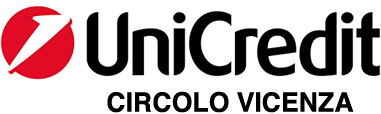 _______________________________________________Contrà Lampertico, 16 -Vicenza   tel. 0444/506361 - cell. 3385074151circolovicenza@alice.it	                      circolovicenza.unicredit.it                       									             Circolare n. 38ASSEMBLEA ORDINARIA DEI SOCIAi sensi del vigente Statuto informiamo gli Associati che, Venerdì 31 marzo 2023 alle ore 9,00 in prima convocazione e Sabato 1° Aprile 2023  alle ore 17,30 in seconda convocazione presso l’Auditorium dei Carmini – Corso Fogazzaro Vicenza (ampio parcheggio “Fogazzaro” adiacente),avrà luogo l’Assemblea Ordinaria dei Soci con il seguente ordine del giorno:Relazione morale e finanziaria del Presidente dell’anno sociale 2022; Presentazione e approvazione bilancio consuntivo dell’anno sociale 2022;Relazione del presidente dell’Organo di Controllo;Presentazione e approvazione bilancio di previsione 2023;Varie ed eventuali.Si invitano tutti i Soci Ordinari, Aggregati e Familiari a non mancare a questo importante momento di carattere istituzionale. Potranno partecipare alle assemblee solo i Soci in regola con il pagamento della quota associativa. Al termine il Circolo sarà lieto di offrire a tutti i Soci che hanno partecipato all’Assemblea una pizza a scelta con bevanda nei pressi della sede assembleare.Iscrizione obbligatoria e impegnativa entro il 25 Marzo 2023 Vicenza, 15 Marzo 2023 							Il  Presidente									  	 Carlo Pepe	Il sottoscritto ____________________ Socio ________________ (indicare la categoria)Comunica che parteciperà all’Assemblea dei Soci del 1° Aprile 2023.Data ______________ 		tel. _________________ 	firma ___________________